GETTING READY FOR A-LEVEL MATHEMATICS:Practice Questions:10 Bridging Topics to prepare you for A level Maths:Expanding brackets and simplifying expressionsRearranging equationsRules of indicesFactorising expressionsCompleting the squareSolving quadratic equationsSolving linear simultaneous equationsLinear inequalitiesStraight line graphsTrigonometryExpanding brackets & simplifying expressions1	Expand −2(5pq + 4q2)	2	Expand and simplify 2(4x – 3) – (3x + 5)3	Expand –3s(4s2 – 7s + 2)4	Expand and simplify 3b(4b – 3) – b(6b – 9)5	 Expand (2y – 8)6	Expand and simplify.	a	 13 – 2(m + 7)	b	5p(p2 + 6p) – 9p(2p – 3)7	The diagram shows a rectangle.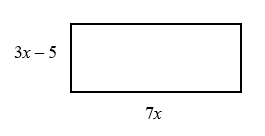 	Write down an expression, in terms of x, for the area of the rectangle.	Show that the area of the rectangle can be written as 21x2 – 35x8	Expand and simplify.	a	(3x – 2)(7 + 4x)	b	(3x + 4y)(5y + 6x)		c	(2x − 7)2	d	(4x − 3y)29	Expand and simplify (x + 3)² + (x − 4)²10	Expand and simplify.	a	 	b	Rearranging equationsChange the subject of each formula to the letter given in the brackets.1	   [t]	2	V = ax + 4x   [x]	3	   [y]	4	e(9 + x) = 2e + 1   [e]	5	   [x]6	Make r the subject of the following formulae.	a	A = πr2	b	7	Make x the subject of the following formulae.	a		b	8	Make sin B the subject of the formula 9	Make cos B the subject of the formula b2 = a2 + c2 – 2ac cos B.10	Make x the subject of the following equations.	a		b	Rules of indices1	Evaluate.	a	140	b	 	c		d		e		f		g	5–2	h	6–25	Simplify.	a	 	b		c		d		6	Evaluate.	a		b		c		d		e		f	7	Write the following as a single power of x.	a	 	b		c	8	Write the following in the form axn.	a		b		c		d	39	Write as sums of powers of x.	a		b		c	Factorising expressions1	Factorise.	a	6x4y3 – 10x3y4	b	21a3b5 + 35a5b22	Factorise	a	x2 + 7x + 12	b	x2 – 7x – 18		c	x2 – 3x – 40	d	x2 + 3x – 283	Factorise	a	36x2 – 49y2	b	4x2 – 81y2		4	Factorise	a	2x2 + x –3	b	6x2 + 17x + 5	c	9x2 – 15x + 4	d	10x2 + 21x + 9 5	Simplify the algebraic fractions.	a	 	b		c		d	6	Simplify	a		b	7	Simplify 8	Simplify Completing the square1	Write the following quadratic expressions in the form (x + p)2 + q	a	x2 + 4x + 3	b	x2 – 10x – 32	Write the following quadratic expressions in the form p(x + q)2 + r	a	2x2 – 8x – 16	b	4x2 – 8x – 16	c	3x2 + 12x – 9	d	2x2 + 6x – 83	Complete the square.	a	2x2 + 3x + 6	b	5x2 + 3x	c	3x2 + 5x + 34	Write (25x2 + 30x + 12) in the form (ax + b)2 + c.Solving quadratic equations by factorisation1	Solve	a	6x2 + 4x = 0	b	28x2 – 21x = 0	c	x2 + 3x – 28 = 0	d	x2 – 6x + 9 = 0	e	2x2 – 7x – 4 = 0	f	3x2 – 13x – 10 = 02	Solve	a	x2 – 3x = 10	b	x2 – 3 = 2x	c	x(x + 2) = 2x + 25	d	x2 – 30 = 3x – 2	e	x(3x + 1) = x2 + 15	f	3x(x – 1) = 2(x + 1)Solving quadratic equations by completing the square3	Solve by completing the square.	a	x2 – 4x – 3 = 0	b	x2 – 10x + 4 = 0	c	2x2 + 8x – 5 = 0	d	5x2 + 3x – 4 = 04	Solve by completing the square.	(x – 4)(x + 2) = 5Solving quadratic equations by using the formula5	Solve, giving your solutions in surd form.	a	3x2 + 6x + 2 = 0	b	2x2 – 4x – 7 = 06	Choose an appropriate method to solve each quadratic equation, giving your answer in surd form when necessary.	a	4x(x – 1) = 3x – 2	b	10 = (x + 1)2	c	x(3x – 1) = 10Solving linear simultaneous equations using the elimination methodSolve these simultaneous equations.1	4x + y = 8	2	3x + y = 7	x + y = 5		3x + 2y = 5Solving linear simultaneous equations using the substitution methodSolve these simultaneous equations.3	3x = y – 1	4	3x + 2y + 1 = 0	2y – 2x = 3		4y = 8 – x5	Solve the simultaneous equations 3x + 5y − 20 = 0 and .Linear inequalities1	Solve these inequalities.	a	4x > 16	b	5x – 7 ≤ 3	c	1 ≥ 3x + 42	Solve these inequalities.	a		b	10 ≥ 2x + 3	c	7 – 3x > –53	Solve	a	2 – 4x ≥ 18	b	3 ≤ 7x + 10 < 45	c	6 – 2x ≥ 44	Solve these inequalities.	a	3t + 1 < t + 6	b	2(3n – 1) ≥ n + 55	Solve.	a	3(2 – x) > 2(4 – x) + 4	b	5(4 – x) > 3(5 – x) + 26	Find the set of values of x for which 2x + 1 > 11 and 4x – 2 > 16 – 2x.Straight line graphs1	Find the gradient and the y-intercept of the following equations.	a	y = 3x + 5		b y = x – 7		c	2x – 3y – 7 = 0	d 5x + y – 4 = 02	Find, in the form ax + by + c = 0 where a, b and c are integers, an equation for each of the lines with the following gradients and y-intercepts.	a	gradient ,  y-intercept –7	b	gradient 2,  y-intercept 0	c	gradient ,  y-intercept 4	d	gradient –1.2,  y-intercept –24	Write an equation for the line which passes though the point (2, 5) and has gradient 4.5	Write an equation for the line which passes through the point (6, 3) and has gradient 6	Write an equation for the line passing through each of the following pairs of points.	a	(4, 5),  (10, 17)	b	(0, 6),  (–4, 8)7	The equation of a line is 2y + 3x – 6 = 0.
Write as much information as possible about this line.Trigonometry in right-angled triangles1	Calculate the length of the unknown side in each triangle.
	Give your answers correct to 3 significant figures.	a				b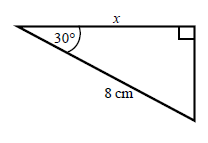 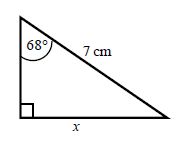 2	Calculate the size of angle x in each triangle.
	Give your answers correct to 1 decimal place.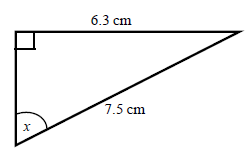 	a				b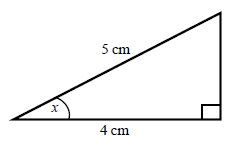 3	Work out the height of the isosceles triangle.
	Give your answer correct to 3 significant figures.
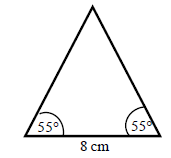 4	Calculate the size of angle θ.
	Give your answer correct to 1 decimal place.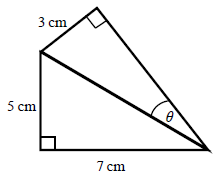 5	Find the exact value of x in each triangle.	a				b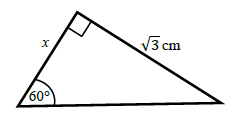 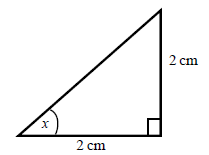 The cosine rule6	Work out the length of the unknown side in each triangle.
	Give your answers correct to 3 significant figures.	a				b	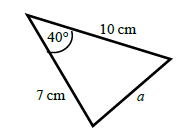 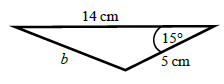 7	Calculate the angles labelled θ in each triangle.
	Give your answer correct to 1 decimal place.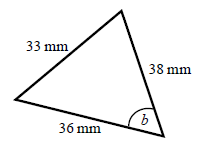 	a				b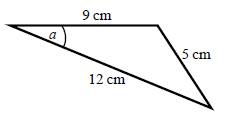 8	a	Work out the length of WY.
		Give your answer correct to 
		3 significant figures.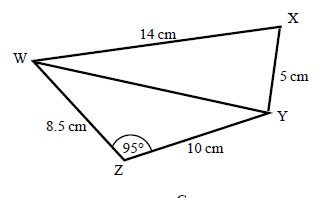 	b	Work out the size of angle WXY.
		Give your answer correct to 
		1 decimal place.The sine rule9	Find the length of the unknown side in each triangle.
	Give your answers correct to 3 significant figures.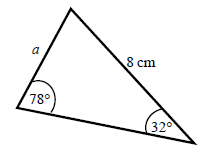 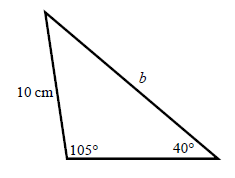 	a				b10	Calculate the angles labelled θ in each triangle.
	Give your answer correct to 1 decimal place.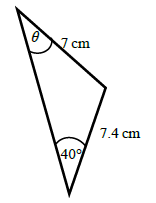 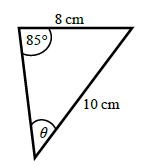 	a				b11	a	Work out the length of QS.
		Give your answer correct to 3 significant figures.	b	Work out the size of angle RQS.
		Give your answer correct to 1 decimal place.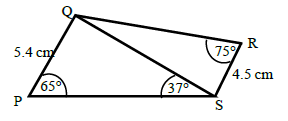 Areas of triangles12	Work out the area of each triangle.
	Give your answers correct to 3 significant figures.	a			b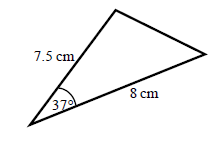 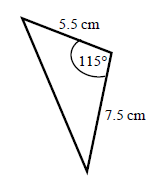 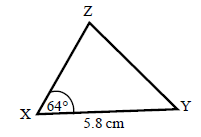 13	The area of triangle XYZ is 13.3 cm2.
	Work out the length of XZ.
14	Find the size of each lettered angle or side.
	Give your answers correct to 3 significant figures. 	a		b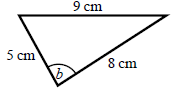 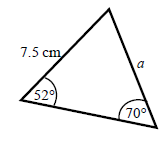 15	The area of triangle ABC is 86.7 cm2.
	Work out the length of BC.
	Give your answer correct to 3 significant figures.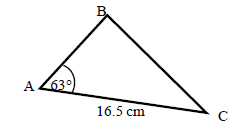 